ATMINTINĖ DĖL ASMENS DUOMENŲ Kodėl prašome pateikti asmens duomenis?Jūs dalyvaujate projekto veikloje, kuri yra finansuojama iš ES fondų lėšų, už renginio išlaidas ir projekto rezultatus yra atsiskaitoma Europos Komisijai. Pagal Europos Komisijos reikalavimus, Lietuva turi atsiskaityti dėl projektuose dalyvaujančių asmenų priklausymo įvairioms grupėms (atitinkamai yra sudaryta Jums pateikta anketa) ir turi būti užtikrinta galimybė identifikuoti tikrai egzistuojantį asmenį.  Asmens duomenis renkame tik su Jūsų sutikimu.Kokiais tikslais bus naudojami asmens duomenys?Projekto priežiūros (vertinant projekto išlaidas ir rezultatus, projekto mokymų efektyvumą); Ataskaitų Europos Komisijai rengimo (naudojami apibendrinti nuasmeninti duomenys); Socialinių tyrimų (naudojami nuasmeninti duomenys). Ar nuo 2018 m. gegužės 25 d. įsigaliojantis Bendrasis duomenų apsaugos reglamentas (toliau - BDAR) pakeičia asmens duomenų teikimo tvarką? Svarbiausia užtikrinti, kad asmenų duomenys yra tvarkomi turint aiškų teisinį pagrindą ir laikantis visų saugumo reikalavimų. Naujai įsigaliojantis BDAR šių aplinkybių nekeičia: asmens duomenų tvarkymo pagrindai išlieka tie patys, t. y. duomenys tvarkomi įgyvendinant oficialius įgaliojimus, numatytus teisės aktuose (BDAR 6 straipsnio 1 dalis). Kaip užtikrinamas asmens duomenų saugumas?Prie asmens duomenų, kurie suvedami ir saugomi ES fondų informacinėje sistemoje (SFMIS2014), gali prieiti tik įgyvendinančių institucijų darbuotojai, kurie administruoja projektą. Visi darbuotojai yra pasirašę konfidencialumo įsipareigojimus. Darbuotojų veiksmai yra fiksuojami informacinėje sistemoje;SFMIS2014 sistema yra nuolatos audituojama ir sertifikuojama duomenų saugos atžvilgiu;Asmens duomenys tvarkomi vadovaujantis Lietuvos Respublikos asmens duomenų teisinės apsaugos įstatymu ir kitais LR Finansų ministerijos ir VšĮ „Europos socialinio fondo agentūros“ asmens duomenų tvarkymą reglamentuojančiais teisės aktais.Asmens duomenys saugomi ne ilgiau nei to reikalauja duomenų tvarkymo tikslai, vėliau jie sunaikinami.Dėkojame už bendradarbiavimą!Kilus klausimams, prašome kreiptis į savo projektų vadovą.VšĮ „Europos socialinio fondo agentūra“Tel. nr. (8 5) 264 9340El. p. info@esf.lt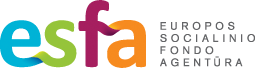 LR Finansų ministerijaTel. nr. (8 5) 239 0000El. p. finmin@finmin.lt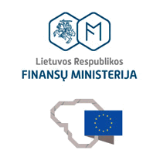 